ПостановлениеГлавы муниципального образования«Кошехабльское сельское поселение»«17» августа 2015 г.	№	47	а.	КошехабльОб изменении вида разрешенного использования земельных участковВ соответствии с ст.7 Земельного кодекса Российской Федерации, Правил землепользования и застройки МО «Кошехабльское сельское поселение», Уставом МО «Кошехабльское сельское поселение»ПОСТАНОВЛЯЮ: Изменить вид разрешенного использования земельного участка площадью 4612кв.м., расположенный по адресу: Республика Адыгея, Кошехабльский район, а.Кошехабль, ул.Ленина, 1, с кадастровым номером 01:02:1000037:143 с «Для размещения административных зданий, офисов» на «Для размещения антенн сотовой, радиорелейной и спутниковой связи». Рекомендовать филиалу ФГБУ «ФКП Росреестра» по Республике Адыгея внести изменения в соответствии с п.1 настоящего постановления.Настоящее постановление вступает в силу с момента его подписания.Глава муниципального образования «Кошехабльское сельское поселение»                                 Х.Г. Борсов .РЕСПУБЛИКА АДЫГЕЯАДМИНИСТРАЦИЯ Муниципального образования «КОШЕХАБЛЬСКОЕ СЕЛЬСКОЕ ПОСЕЛЕНИЕ»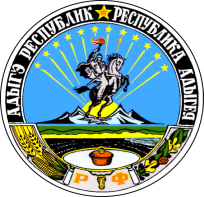 АДЫГЭ РЕСПУБЛИКМУНИЦИПАЛЬНЭ ГЪЭПСЫКIЭ ЗИIЭ«КОЩХЬАБЛЭ КЪОДЖЭ ПСЭУПI»